Application Formfor the role of Chair of the Faculty of Perioperative CarePlease return the completed form to fpc@rcsed.ac.uk by 10:00 on Monday 20 June 2022.Personal details:I attach a copy of my full CV.									I attach a signed note of support from my main employer.					Probity DeclarationBy signing above, I declare that I have not, in the UK or elsewhere:Been convicted of a criminal offence (including any spent convictions) or have proceedings pending against me.Been subject to disciplinary proceedings, reprimand or suspension by the General Medical Council in the United Kingdom or any equivalent Regulatory or Licensing Body elsewhere.Been erased from the Register of the relevant registering body or failed to comply with conditions or qualifications imposed by the relevant registering body under performance review procedures.Had any disciplinary actions taken against me by an employer or contractor or have had any contract terminated or suspended on grounds relating to my fitness to practice.By submitting this application, you understand that RCSEd will process your personal data in accordance with the terms of the General Data Protection Regulation (GDPR). We will not share your data with any third party unless there is a statutory requirement for us to do so or unless we require to do so to deliver our services. Such sharing will only be undertaken where the appropriate Data Processing Agreements are in place and for tightly controlled purposes. The College will retain your data for the periods of time described in our privacy statement. Further details may be found on our website at https://www.rcsed.ac.uk/privacy.Supporting statement:First nameLast nameTitleDate of birthMobile numberEmailRCSEd College Reference Number*This is a five to six digit reference number that can be found by logging in to your RCSEd online accountwww.rcsed.ac.uk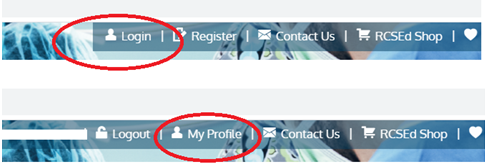 Postal addressSignaturePlease briefly outline your suitability for the role (maximum 500 words).